LAPORAN PERTANGGUNG JAWABAN KEGIATAN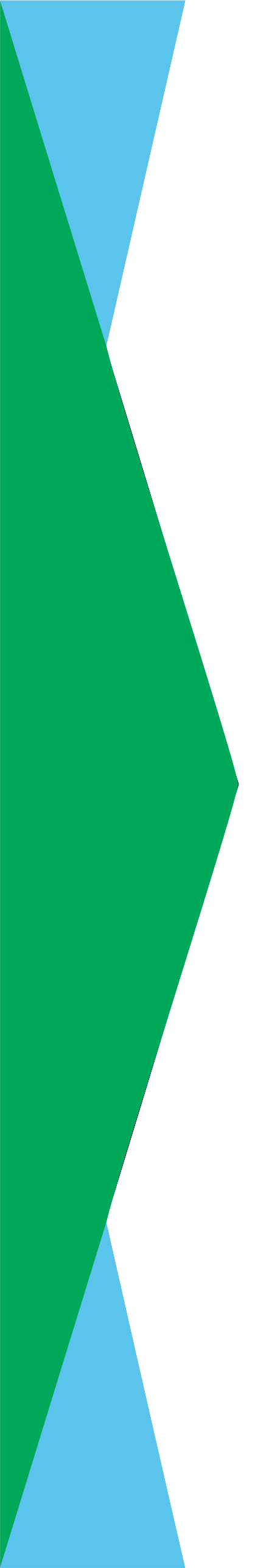 PENGAJIAN & BUKBER AKBAR MAHASISWA PAI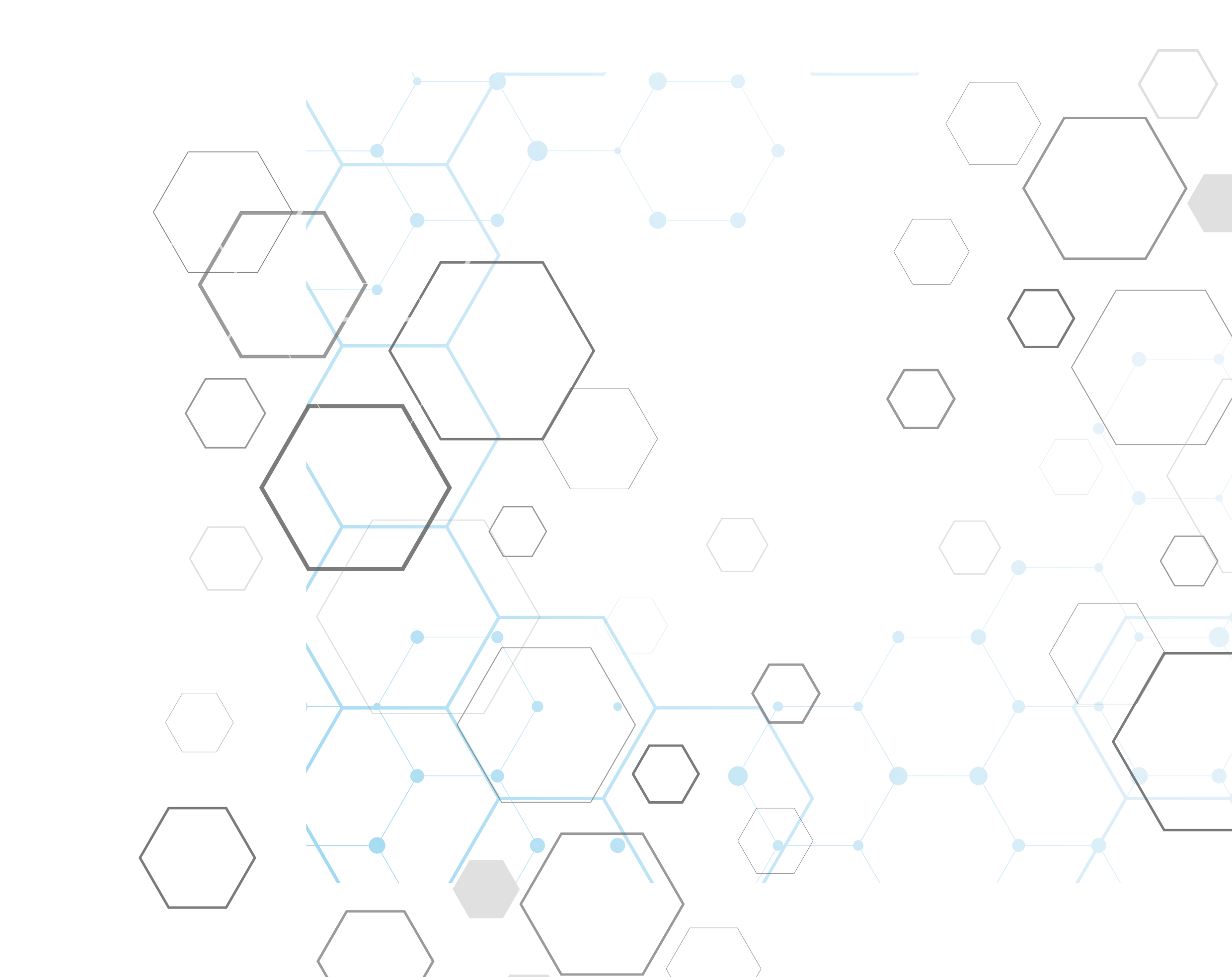 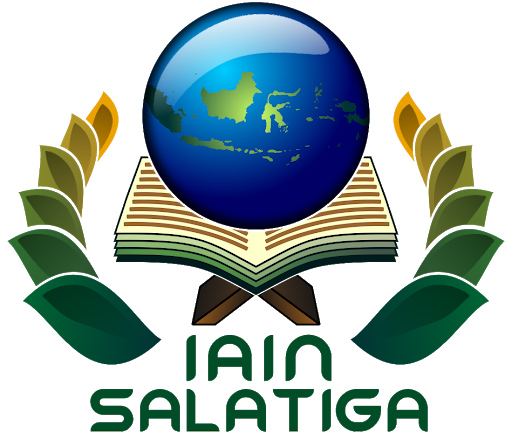 FAKULTAS TARBIYAH DAN ILMU KEGURUANINSTITUT AGAMA ISLAM NEGERI (IAIN)SALATIGA2020